项目申请书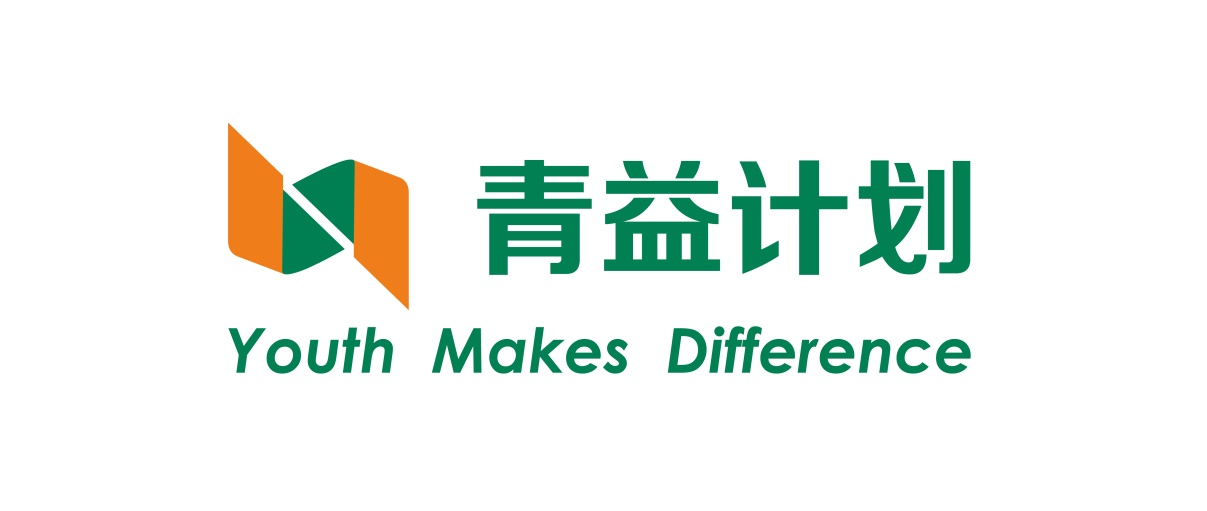 项目名称：                     项目申报人：                  联系方式：                    申报团队：                     申报日期：                     注：（可自行添加行数，或另附详细财务预算表）            一、项目基本信息一、项目基本信息一、项目基本信息一、项目基本信息一、项目基本信息一、项目基本信息一、项目基本信息一、项目基本信息一、项目基本信息一、项目基本信息一、项目基本信息一、项目基本信息一、项目基本信息一、项目基本信息项目名称项目名称项目关注领域项目关注领域申请金额(元)申请金额(元)项目周期项目周期项目周期项目周期项目周期项目申报单位项目申报单位机构/学校/团队名称：机构/学校/团队名称：机构/学校/团队名称：机构/学校/团队名称：机构/学校/团队名称：机构/学校/团队名称：机构/学校/团队名称：机构/学校/团队名称：机构/学校/团队名称：机构/学校/团队名称：机构/学校/团队名称：机构/学校/团队名称：项目申报单位项目申报单位通讯地址：通讯地址：通讯地址：通讯地址：通讯地址：通讯地址：通讯地址：通讯地址：通讯地址：通讯地址：通讯地址：通讯地址：项目申报单位项目申报单位户名：户名：户名：户名：户名：户名：户名：户名：户名：户名：户名：户名：项目申报单位项目申报单位开户账号：开户账号：开户账号：开户账号：开户账号：开户账号：开户账号：开户账号：开户账号：开户账号：开户账号：开户账号：项目申报单位项目申报单位开户行：开户行：开户行：开户行：开户行：开户行：开户行：开户行：开户行：开户行：开户行：开户行：项目申报单位项目申报单位登记机关、登记时间及登记证号（如已注册需填写，未注册无需填写）登记机关、登记时间及登记证号（如已注册需填写，未注册无需填写）登记机关、登记时间及登记证号（如已注册需填写，未注册无需填写）登记机关、登记时间及登记证号（如已注册需填写，未注册无需填写）登记机关、登记时间及登记证号（如已注册需填写，未注册无需填写）登记机关、登记时间及登记证号（如已注册需填写，未注册无需填写）登记机关、登记时间及登记证号（如已注册需填写，未注册无需填写）登记机关、登记时间及登记证号（如已注册需填写，未注册无需填写）登记机关、登记时间及登记证号（如已注册需填写，未注册无需填写）登记机关、登记时间及登记证号（如已注册需填写，未注册无需填写）登记机关、登记时间及登记证号（如已注册需填写，未注册无需填写）登记机关、登记时间及登记证号（如已注册需填写，未注册无需填写）项目实施区域项目实施区域项目预计受益人数项目预计受益人数项目预计受益人数项目预计受益人数姓 名姓 名姓 名职务职务手机号码手机号码手机号码微信号微信号微信号邮  箱项目负责人项目负责人项目联系人项目联系人项目财务人员项目财务人员项目预算项目预算项目预算项目预算项目预算项目预算项目预算项目预算项目预算项目预算项目预算项目预算项目预算项目预算资金来源资金来源资金种类资金种类资金种类资金种类资金种类资金种类金额（元）金额（元）金额（元）金额（元）金额（元）金额（元）资金来源资金来源申报资金(向南京柯菲平公益基金会申报资助的金额)申报资金(向南京柯菲平公益基金会申报资助的金额)申报资金(向南京柯菲平公益基金会申报资助的金额)申报资金(向南京柯菲平公益基金会申报资助的金额)申报资金(向南京柯菲平公益基金会申报资助的金额)申报资金(向南京柯菲平公益基金会申报资助的金额)资金来源资金来源配套资金配套资金自有/社会募集资金自有/社会募集资金自有/社会募集资金自有/社会募集资金如有即填写,如无无需填写如有即填写,如无无需填写如有即填写,如无无需填写如有即填写,如无无需填写如有即填写,如无无需填写如有即填写,如无无需填写资金来源资金来源配套资金配套资金其他资金支持其他资金支持其他资金支持其他资金支持如有即填写，如无无需填写如有即填写，如无无需填写如有即填写，如无无需填写如有即填写，如无无需填写如有即填写，如无无需填写如有即填写，如无无需填写资金来源资金来源配套资金配套资金合计合计合计合计资金来源资金来源总计总计总计总计总计总计资金预算支出明细资金预算支出明细资金预算支出明细资金预算支出明细资金预算支出明细资金预算支出明细资金预算支出明细资金预算支出明细资金预算支出明细资金预算支出明细资金预算支出明细资金预算支出明细资金预算支出明细资金预算支出明细申报资金支出明细申报资金支出明细申报资金支出明细申报资金支出明细申报资金支出明细申报资金支出明细申报资金支出明细申报资金支出明细申报资金支出明细申报资金支出明细申报资金支出明细申报资金支出明细申报资金支出明细申报资金支出明细项目服务类别用途用途明细明细明细单价 单价 单价 数量数量数量总额（元） 总额（元） 服务内容一（具体活动名称）服务内容一（具体活动名称）服务内容一（具体活动名称）服务内容一（具体活动名称）小计小计小计小计小计小计小计小计小计小计小计小计服务内容二（具体活动名称）服务内容二（具体活动名称）服务内容二（具体活动名称）服务内容二（具体活动名称）小计小计小计小计小计小计小计小计小计小计小计小计项目管理和其他费用费用名称费用名称单价单价单价数量数量数量　总额　总额　总额备注备注项目管理和其他费用项目管理和其他费用项目管理和其他费用项目管理和其他费用项目管理和其他费用小计小计小计小计小计小计小计小计小计小计小计小计项目预算总费用项目预算总费用项目预算总费用合计合计合计合计合计合计合计合计合计项目综述项目概述/背景（400字以内）二．项目需求分析（对项目实施地的问题和需求要有调研，切忌勿用全国、全省、全市的宏观情况作为项目实施依据。）三．受益群体分析（受益群体数量、需求、问题等）四．项目目标（项目周期内达成的目标，数据化可衡量可评估）五．项目特色/创新点（300字以内）六．项目可持续发展分析/已取得成果（400字以内）项目实施方案一．项目实施计划（项目周期内为达目标开展的具体活动措施，精确至季度或月份，如有必要，可再提交时添加附件。）项目宣传计划( 需要不少于2篇的带有基金会宣传的微信公众号或新闻文稿)三．项目风险防控及措施承诺书我团队保证项目申报材料真实、合法、有效，将确实按照项目实施计划、方案，确保项目如期完成；确认申报书中所列配套资金数额真实有效，来源合法可靠；将按法律、法规有关规定，接受项目监管和评估，并承担相应责任。